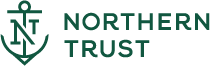 The Financial and Estate Planning Council meeting of Metropolitan Detroit on 
October 12, 2023 

Location: Maggiano’s Little Italy Banquet Room, 2089 W. Big Beaver, Troy, MI  48084Program Description:
While women are creating and inheriting wealth at an unprecedented rate, this new dynamic may create challenges — especially for those who are at the helm of their financial life for the first time. This interactive conversation will address the current state of women and wealth, as well as key opportunities for us, as advisors, to consider as we look to play a critical role in women’s financial success. Learning Objectives: By attending this meeting you will: Learn how to assist the client in coming to an understanding of their full spectrum of needs and identify and execute solutions.____________________________________Attendees will be able to participate in Q&A with the speaker during this session.  Registration:$30.00 per person – Please register online or mail check by 10-3-23:FEPCMD, 33006 W. Seven Mile Road, #237, Livonia, MI  48152Contact for any questions: For more information regarding administrative policies such as complaint, please contact Michele Collins, mec19@ntrs.com.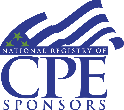 The Northern Trust Company is registered with the National Association of State Boards of Accountancy (NASBA) as a sponsor of continuing professional education on the National Registry of CPE Sponsors. State boards of accountancy have final authority on the acceptance of individual courses for CPE credit. Complaints regarding registered sponsors may be submitted to the National Registry of CPE Sponsors website: www.nasbaregistry.org Meeting participants can earn up to 1 CPE credit: • Field of Study: Finance – 1 credit • Prerequisites: None • Who Should Attend: Invitation Only – members and guests of The Financial and Estate Planning Council of Metropolitan Detroit• Advanced Preparation: None • Program Level: Basic • Delivery Method: Group-Live • Questions: Contact Michele Collins